Steps to setting up a Google Drive AccountGo to gmail.comLog in if you have an account. If you don’t have an account, create one by listing the information it asks. It may ask for a cell phone number to verify your information. If you do not want to include that information, let me know. Click on the  button in the upper right hand corner. 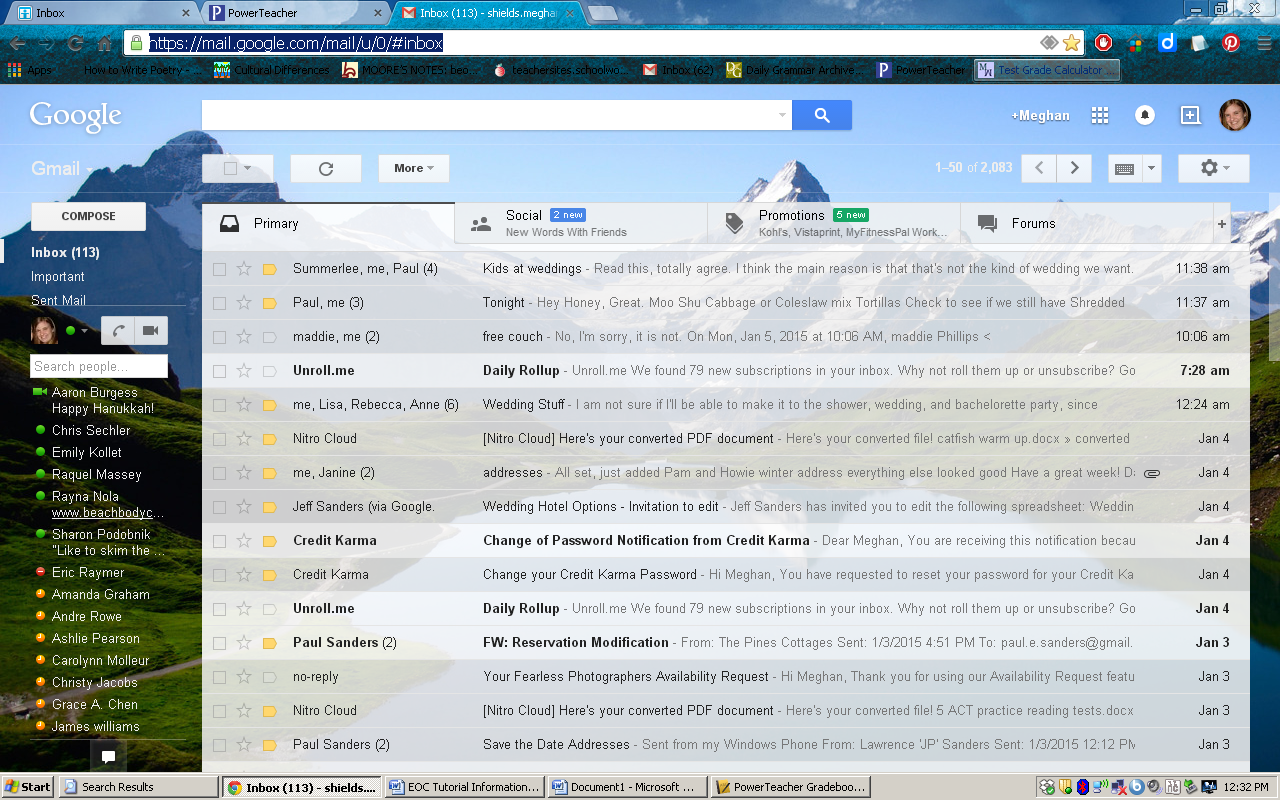 In the drop down menu, click on the google drive button: 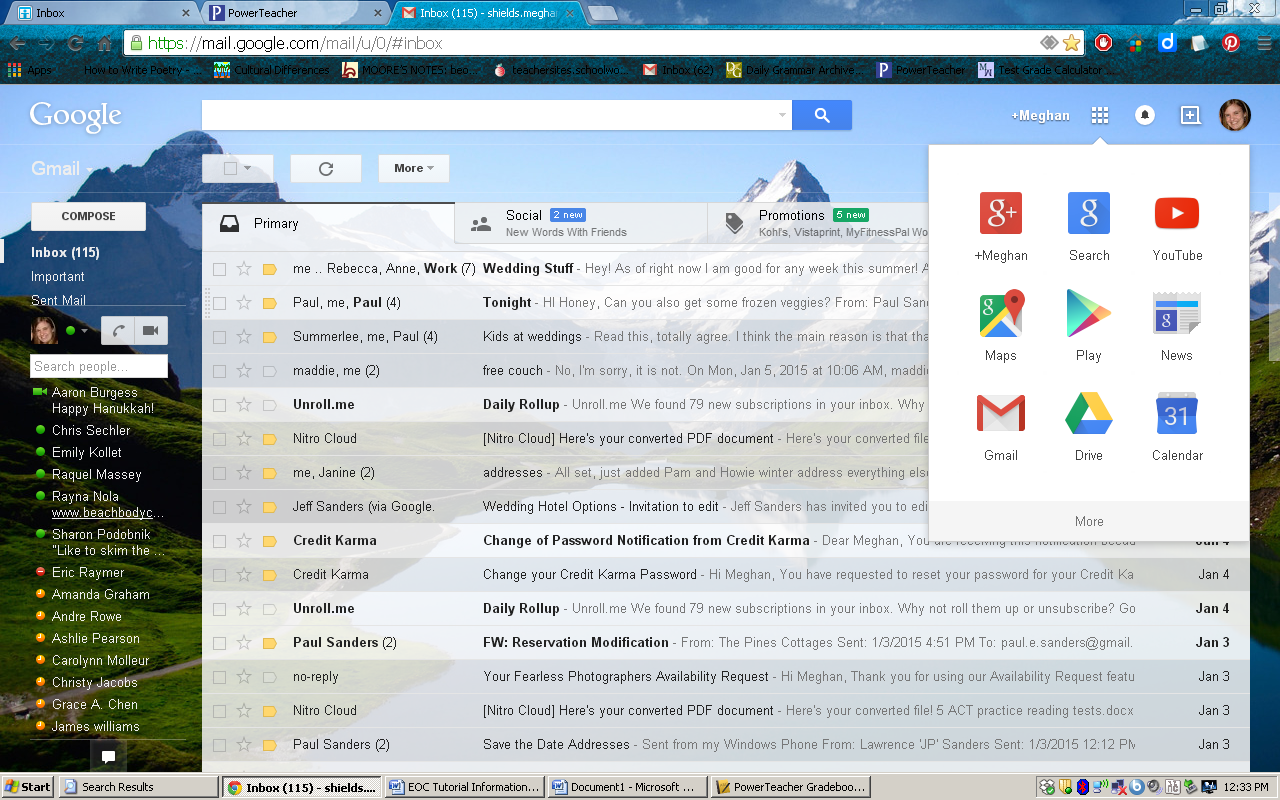 Once in the google drive menu, click on CreateThen, click DocumentThis will open up a new document. This is where you will write your first assignment. SHARINGYou must share this document with me. In order to do this, take these extra steps: Click “share” in the upper right hand corner. Use your name and “Heroes” as the title. For example, mine would say “Sanders Heroes” Then, put my email address into the box. msanders2@wcpss.net